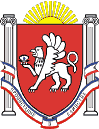 Новоандреевский сельский советСимферопольского района Республики Крым_____________________________________________________________________________10 сессия  1 созываРЕШЕНИЕс. Новоандреевка		                       №    41/14 		                          от 26.12.2014О  даче согласия на передачудошкольного учебного заведения«Солнышко» Новоандреевскогосельского совета в собственностьСимферопольского районаВ соответствии с Федеральным конституционным законом  от21.03.2014 года № 6-ФКЗ «О принятии в Российскую Федерацию Республики Крым и образовании в составе Российской Федерации новых субъектов – Республики Крым и города федерального значения Севастополя», в  соответствии  со ст.ст. 15,50 Федерального  закона от 08.10.2003 года № 131 «Об общих принципах организации местного самоуправления в Российской Федерации», решением 8 сессии 1 созыва Симферопольского районного совета, Новоандреевский сельский совет РЕШИЛ:Поручить заведующей дошкольного учебного заведения  «Солнышко» Новоандреевского сельского совета Акафьевой Алле Васильевне совместно с Главой администрации Новоандреевского сельского поселения Вайсбейн  Вячеславом Юрьевичем провести государственную перерегистрацию  детского учебного заведения «Солнышко» Новоандреевского сельского совета как юридического лица в соответствии с действующим законодательством. Дать согласие на безвозмездную передачу в собственность муниципального района дошкольного учебного заведения «Солнышко» Новоандреевского сельского совета.Настоящее решение обнародовать путем размещения на информационном стенде возле здания  администрации Новоандреевского сельского поселения Симферопольского района  по адресу: Симферопольский район, с. Новоандреевка, ул. Победы, д. 36.Настоящее решение вступает в силу с момента его обнародования.Контроль за исполнением данного решения возложить на постоянно действующую комиссию по социальным вопросам.Председатель Новоандреевскогосельского совета                                                                              В.Ю. Вайсбейн